1AN EQUAL OPPORTUNITY EMPLOYER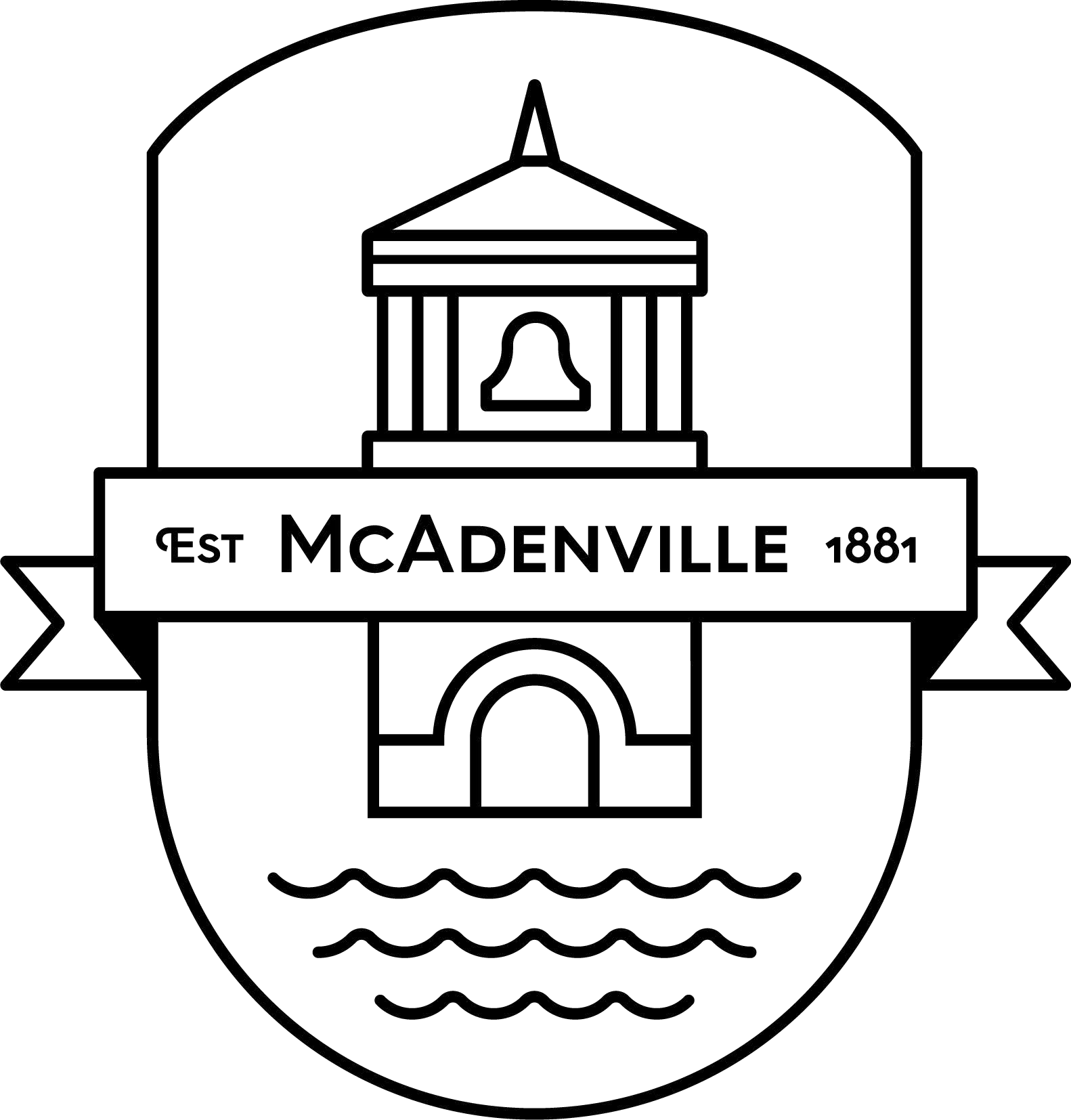 Application for EmploymentPlease read before completing this application:Personal DataEducational DataEmploymentWork HistoryMilitarySpecial SkillsProfessional ReferencesAffidavitI authorize, without liability, investigation of all statements in this application.I authorize all schools which I attended and all previous employers to furnish to The Town of McAdenville my record, reason for leaving and all information they may have concerning me, and hereby release them and The Town of McAdenville from all liability for any damage whatsoever arising therefrom.I authorize my neighbors, friends or others with whom I am acquainted or who are acquainted with me to furnish The Town of McAdenville with information used in connection with the evaluation of my qualifications as a prospective employee. I release such persons and organizations from any legal liability in making such statements.I understand that in the event of my employment by The Town of McAdenville it shall be sufficient cause for dismissal if any of the information I have given in this application is false or if I have failed to give any information herein requested. I understand that proof of identity and work authorization will be required upon employment in accordance with federal regulations. In the event of my employment by The Town of McAdenville, I agree to abide by all present and subsequently issued rules of the Town.If hired, in consideration of my employment, I agree to comply with the policies, standards, and business ethics of The Town of McAdenville. I understand that my employment is at will and may be terminated by me or the company at any time without additional consideration or notice. I understand that no representative of The Town of McAdenville (except the Chief Executive Officer) has the authority to commit to any definite term of employment or alter the at-will employment agreement, and any such agreement must be in writing.I understand that The Town of McAdenville is compliant with the Drug Free Workplace Act.Signature 	Date   	1 Form #104 Rev. 5 – 06-29-2017Revised 121219Circle Highest Grade Completed:Circle Highest Grade Completed:Circle Highest Grade Completed:Circle Highest Grade Completed:Circle Highest Grade Completed:1	2	3	4	5	6	7	8	9	1 0	1 1	1 2 Grade, Junior High or High School1	2	3	4	5	6	7	8	9	1 0	1 1	1 2 Grade, Junior High or High School1	2	3	4	5	6	7	8	9	1 0	1 1	1 2 Grade, Junior High or High School1 2	3	4	5College or University1	2	3	4Graduate SchoolType of SchoolName of SchoolLocationMajor Subject orCourse of StudyDid You Graduate?High SchoolCollegeBusiness orTrade SchoolCorrespondenceSchoolOther (Specify)Graduate SchoolList Degree(s) ObtainedList Degree(s) ObtainedList Degree(s) ObtainedList Degree(s) ObtainedList Degree(s) ObtainedFrom (mo./yr.)CompanyCompanyTelephoneAREA(	)TelephoneAREA(	)Starting Salary$	perStarting Salary$	perTo (mo./yr.)Address	City	State	ZipAddress	City	State	ZipAddress	City	State	ZipAddress	City	State	ZipFinal Salary$	perFinal Salary$	perSupervisor’s Name/TitleSupervisor’s Name/TitleType of BusinessType of BusinessIf this is your current employer, may we contact?If this is your current employer, may we contact?  Yes  NoYour Position/TitleYour Position/TitleResponsibilities/DutiesResponsibilities/DutiesResponsibilities/DutiesResponsibilities/DutiesResponsibilities/DutiesSpecific Reason for LeavingSpecific Reason for LeavingSpecific Reason for LeavingSpecific Reason for LeavingSpecific Reason for LeavingSpecific Reason for LeavingSpecific Reason for LeavingFrom (mo./yr.)CompanyCompanyTelephoneAREA(	)TelephoneAREA(	)Starting Salary$	perStarting Salary$	perTo (mo./yr.)Address	City	State	ZipAddress	City	State	ZipAddress	City	State	ZipAddress	City	State	ZipFinal Salary$	perFinal Salary$	perSupervisor’s Name/TitleSupervisor’s Name/TitleType of BusinessType of BusinessIf this is your current employer, may we contact?If this is your current employer, may we contact?  Yes  NoYour Position/TitleYour Position/TitleResponsibilities/DutiesResponsibilities/DutiesResponsibilities/DutiesResponsibilities/DutiesResponsibilities/DutiesSpecific Reason for LeavingSpecific Reason for LeavingSpecific Reason for LeavingSpecific Reason for LeavingSpecific Reason for LeavingSpecific Reason for LeavingSpecific Reason for LeavingFrom (mo./yr.)CompanyCompanyTelephoneAREA(	)TelephoneAREA(	)Starting Salary$	perStarting Salary$	perTo (mo./yr.)Address	City	State	ZipAddress	City	State	ZipAddress	City	State	ZipAddress	City	State	ZipFinal Salary$	perFinal Salary$	perSupervisor’s Name/TitleSupervisor’s Name/TitleType of BusinessType of BusinessIf this is your current employer, may we contact?If this is your current employer, may we contact? NoYour Position/TitleYour Position/TitleResponsibilities/DutiesResponsibilities/DutiesResponsibilities/DutiesResponsibilities/DutiesResponsibilities/DutiesSpecific Reason for LeavingSpecific Reason for LeavingSpecific Reason for LeavingSpecific Reason for LeavingSpecific Reason for LeavingSpecific Reason for LeavingSpecific Reason for LeavingGive three references who are not relatives or former employers who can discuss work history.Give three references who are not relatives or former employers who can discuss work history.Give three references who are not relatives or former employers who can discuss work history.Give three references who are not relatives or former employers who can discuss work history.Give three references who are not relatives or former employers who can discuss work history.NameOccupationYearsKnownPhoneAddress